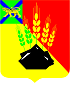 АДМИНИСТРАЦИЯ МИХАЙЛОВСКОГО МУНИЦИПАЛЬНОГО РАЙОНА ПОСТАНОВЛЕНИЕ 
18.11.2022                                              c. Михайловка                                                № 1393-паОб утверждении муниципальной программы «Патриотическое воспитание граждан Михайловского муниципального района на 2023-2025 годы»В соответствии с Федеральным законом Российской Федерации от 06.10.2003 № 131-ФЗ «Об общих принципах организации местного самоуправления в Российской Федерации», постановлением Правительства Российской Федерации от 30.03.2020 № 369 «О государственной программе «Патриотическое воспитание граждан Российской Федерации», Законом Приморского края от 11.05.2016 № 816-КЗ «О патриотическом воспитании в Приморском крае», руководствуясь постановлением администрации Михайловского муниципального района от 29.07.2022 № 892-па «Об утверждении Порядка разработки и реализации муниципальных программ администрации Михайловского муниципального района», на основании Устава Михайловского муниципального района администрация Михайловского муниципального районаПОСТАНОВЛЯЕТ:1. Утвердить муниципальную программу «Патриотическое воспитание граждан Михайловского муниципального района на 2023-2025 годы» (прилагается).2. Муниципальному казенному учреждению «Управление по организационно-техническому обеспечению деятельности администрации Михайловского муниципального района» (Корж С.Г.) разместить настоящее постановление на официальном сайте администрации Михайловского муниципального района в информационно-коммуникационной сети Интернет.3. Настоящее постановление вступает в силу 01.01.2023. 4. Контроль над выполнением настоящего постановления возложить на заместителя главы администрации муниципального района Петроченко О.В.Глава Михайловского муниципального района –глава администрации района                                                            В.В. АрхиповУтвержденапостановлением администрацииМихайловского муниципального районаот 18.11.2022 № 1393-па Муниципальная программа«Патриотическое воспитание граждан Михайловского муниципального района на 2023-2025 годы»Стратегические приоритетыа) оценка текущего состояния соответствующей сферы социально-экономического развития Михайловского муниципального районаУспешное решение задач социально-экономического и культурного развития Михайловского муниципального района невозможно без воспитания, формирования и развития личности, обладающей качествами гражданина - патриота Родины, способного успешно выполнять гражданские обязанности в мирное и военное время. Программа определяет содержание и основные пути развития системы патриотического воспитания граждан Михайловского муниципального района и направлена на дальнейшее формирование у них патриотического сознания, как важнейшей ценности и одной из основ духовно-нравственного единства общества. Программа включает комплекс правовых, нормативных, организационных, методических, исследовательских и информационных мероприятий по дальнейшему развитию и совершенствованию системы патриотического воспитания граждан, направленных на становление патриотизма в качестве нравственной основы формирования их активной жизненной позиции.Программа направлена на объединение всех сил общества – детей, подростков, молодёжи, общественных организаций, образовательных и культурных учреждений района в решении широкого спектра проблем патриотического воспитания и призвана придать ему дальнейшую динамику.Проведение мероприятий по патриотическому воспитанию граждан Михайловского муниципального района обеспечивает достижение целей патриотического воспитания путем плановой, непрерывной и согласованной деятельности органов местного самоуправления, учреждений образования, культуры и искусства, библиотечных учреждений и общественных организаций.Работа в целях патриотического воспитания граждан Михайловского муниципального района» ведется под руководством администрации Михайловского муниципального района и организационного комитета «Победа».В районе традиционно проводятся: краевой фестиваль авторской и патриотической песни «Афганский ветер»; торжественный прием в честь Дня Победы; День призывника; акции «Посылка солдату», «Георгиевская ленточка», «Триколор», «День неизвестного солдата», мероприятия посвященные Дню Героев Отечества, цикл мероприятий в рамках месячника по военно-патриотического воспитанию граждан района. В образовательных учреждениях района проводятся уроки мужества, классные часы, посвященные Дням воинской славы России, «Свеча Памяти», «Вальс победы», «Письмо ветерану», «Голубь Победы», «Память». Молодежь участвует во Всероссийском патриотическом проекте «Волонтеры Победы», принимает участие в историко-краеведческих и патриотических квестах. Проводится совместная работа с районным Советом ветеранов войны, труда, Вооруженных сил и правоохранительных органов, комитетом солдатских матерей, местным отделением Фонда Мира, местным отделением Всероссийской общественной организации «Боевое Братство».В ходе реализации муниципальной программы в 2020-2022 годов сохранилась положительная тенденция увеличения численности молодежи, принявшей участие в реализации мероприятий патриотической направленности на территории Михайловского муниципального района:- охвачено более 3000 жителей района;- в рамках реализации социально-значимых проектов охвачено 256 человек молодежи;- вовлечено в волонтерскую (добровольческую) деятельность                            195 человек (школьники общеобразовательных учреждений, принимающие участие в событийном, социальном, экологическом волонтерстве, 102 человека);- молодежь, участвующая в деятельности творческих и научных объединений – 1825 человек.Наряду с положительными моментами работы остаются нерешенными некоторые вопросы: - необходимость дальнейшего усиления роли подростковых и молодежных организаций в вопросах патриотического воспитания молодежи;- совершенствование нормативно-правового, методического и информационного обеспечения функционирования системы патриотического воспитания граждан;Это свидетельствует о необходимости продолжения работы, направленной на решение проблем патриотического воспитания программными методами. В результате реализации муниципальной программы ожидается увеличение численности молодежи, участвующей в творческой, научной, культурной и общественной жизни, формировании патриотических ценностей.б) описание приоритетов и целей муниципальной политики в сфере реализации муниципальной программы.Создание условий для повышения гражданской ответственности за судьбу района и страны в целом, повышения уровня консолидации общества и устойчивого развития Российской Федерации, укрепления чувства сопричастности граждан к великой истории и культуре России, обеспечения преемственности поколений россиян, воспитания гражданина, любящего свою Родину и семью, имеющего активную жизненную позицию.Цели муниципальной программы:- Развитие военно-патриотического воспитания граждан;- Создание условий для развития волонтерского движения, являющегося эффективным инструментом гражданско-патриотического воспитания;- Расширение участия общественных и некоммерческих организаций в патриотическом воспитании граждан - Национальная цель: воспитание гармонично развитой и социально ответственной личности на основе духовно-нравственных ценностей народов Российской Федерации, исторических и национально-культурных традицийв) задачи муниципального управления, способы их эффективного решения в соответствующей отрасли экономики- Развитие организаций военно-патриотического движения граждан, укрепление престижа службы в Вооруженных Силах Российской Федерации и правоохранительных органах; - Развитие у подрастающего поколения чувства гордости, глубокого уважения и почитания к Государственному гербу Российской Федерации, Государственному флагу Российской Федерации, Государственному гимну Российской Федерации, а также к другим, в том числе историческим, символам и памятникам Отечества;- привлечение населения к участию в волонтерском движении, являющимся эффективным инструментом гражданско-патриотического воспитания; - информационное обеспечение патриотического воспитания на муниципальном уровне, создание условий для освещения событий и явлений патриотической направленности для средств массовой информации;- привлечение общественных и некоммерческих организаций к участию в мероприятиях патриотической направленности.г) задачи, определенные в соответствии с национальными проектами:Национальная цель: воспитание гармонично развитой и социально ответственной личности на основе духовно-нравственных ценностей народов Российской Федерации, исторических и национально-культурных традиций: - воспитание у детей и молодежи мужества, любви к Отчизне, приобщение к изучению истории и патриотических традиций;д) задачи обеспечения достижения показателей социально-экономического развития Михайловского муниципального района, предусмотренных Стратегией социально- экономического развития Михайловского муниципального района:- развитие системы правового, гражданского и патриотического воспитания населения (Раздел 3, подраздел 3.2.2 п. 3.2 пп. 5 Стратегии).Паспорт муниципальной программы«Патриотическое воспитание граждан Михайловского муниципального района на 2023-2025 годы»1. Основные положения2. Показатели муниципальной программы«Патриотическое воспитание граждан Михайловскогомуниципального района на 2023-2025 годы»3. Структура муниципальной программы«Патриотическое воспитание граждан Михайловского муниципального районана 2023-2025 годы»4. Финансовое обеспечение муниципальной программы «Патриотическое воспитание граждан Михайловского муниципального района на 2023-2025 годы»Информация о социальных, финансовых,стимулирующих налоговых льготахСоциальные, финансовые, стимулирующие налоговые льготы в сфере реализации Программы не предусмотрены.Куратор муниципальной программыПетроченко Оксана Валентиновна, заместитель главы администрации Михайловского муниципального районаОтветственный исполнитель муниципальной программыОтдел по культуре внутренней и молодёжной политикиСоисполнители муниципальной программыММБУК ММР «МКИО», МБУ ДО «ДШИ» с. Михайловка, МБО ДО «ЦДТ» с. Михайловка, управление по вопросам образования Михайловского муниципального районаПериод реализации2023-2025 годыЦели муниципальной программы:Цель 1. Развитие военно-патриотического воспитания граждан; Цель 2. Создание условий для развития волонтерского движения, являющегося эффективным инструментом гражданско-патриотического воспитания;Цель 3. Расширение участия общественных и некоммерческих организаций в патриотическом воспитании граждан;Цель 4 (национальный проект). Воспитание гармонично развитой и социально ответственной личности на основе духовно-нравственных ценностей народов Российской Федерации, исторических и национально-культурных традиций Возможности для самореализации и развития талантов.Объём и источники финансирования программыОбщий объём финансирования Программы в 2023-2025 годах за счёт средств местного бюджета составит 240 000 рублей:2023 год – 80 000 рублей;2024 год – 80 000 рублей;2025 год – 80 000 рублей.Влияние муниципальной программы на достижение национальных целей развития Российской ФедерацииРеализация в 2023-2025 годах мероприятий муниципальной программы позволит обеспечить достижение следующей цели национального проекта «Воспитание гармонично развитой и социально ответственной личности на основе духовно-нравственных ценностей народов Российской Федерации, исторических и национально-культурных традиций» путем создания благоприятных условий для увеличения доли молодежи, принимающей участие в проектах и программах по патриотическому воспитанию, что отразится к концу 2025 года в следующих результатах:- увеличится количество молодежных и детских общественных объединений патриотической направленности (на 5 %)- увеличится количество районных мероприятий гражданско-патриотической направленности; - увеличится доля молодежи, принимающей участие в программах по патриотическому воспитанию (на 10%);- увеличится количество молодых людей, принимающих участие в организации и проведении мероприятий, направленных на сохранение культурного наследия, ведение работы по увековечению памяти погибших в годы Великой Отечественной войны, при исполнении воинского долга в Афганистане и Чечне, внесших значительный вклад в социально-экономическое развитие Михайловского муниципального района.№ п/пНаименование показателяЕд. изм. (по ОКЕИ)Значения показателейЗначения показателейЗначения показателейЗначения показателейДокумент Ответственный за достижение показателя Связь с показателями национальных целей № п/пНаименование показателяЕд. изм. (по ОКЕИ)Базовое значение2021Первый год реализации(2023)Второй год реализации(2024)Последний год реализации (2025)Документ Ответственный за достижение показателя Связь с показателями национальных целей 12345678910Цель № 1 - Развитие военно-патриотического воспитания гражданЦель № 1 - Развитие военно-патриотического воспитания гражданЦель № 1 - Развитие военно-патриотического воспитания гражданЦель № 1 - Развитие военно-патриотического воспитания гражданЦель № 1 - Развитие военно-патриотического воспитания гражданЦель № 1 - Развитие военно-патриотического воспитания гражданЦель № 1 - Развитие военно-патриотического воспитания гражданЦель № 1 - Развитие военно-патриотического воспитания гражданЦель № 1 - Развитие военно-патриотического воспитания гражданЦель № 1 - Развитие военно-патриотического воспитания гражданУвеличение доли  молодежи, принимающей участие в программах по патриотическому воспитанию %50010 % по отношению к предыдущему году10 % по отношению к предыдущему году10 % по отношению к предыдущему годуПостановление Правительства Российской Федерации от 30.03.2020 № 369  «О государственной программе «Патриотическое воспитание граждан Российской Федерации»отдел по культуре, внутренней и молодежной политике, управление по вопросам образования, Способствует реализации следующей  цели национального проекта "Воспитание гармонично развитой и социально ответственной личности на основе духовно-нравственных ценностей народов Российской Федерации, исторических и национально-культурных традиций "Цель № 2 - Создание условий для развития волонтерского движения, являющегося эффективным инструментом гражданско-патриотического воспитания;Цель № 2 - Создание условий для развития волонтерского движения, являющегося эффективным инструментом гражданско-патриотического воспитания;Цель № 2 - Создание условий для развития волонтерского движения, являющегося эффективным инструментом гражданско-патриотического воспитания;Цель № 2 - Создание условий для развития волонтерского движения, являющегося эффективным инструментом гражданско-патриотического воспитания;Цель № 2 - Создание условий для развития волонтерского движения, являющегося эффективным инструментом гражданско-патриотического воспитания;Цель № 2 - Создание условий для развития волонтерского движения, являющегося эффективным инструментом гражданско-патриотического воспитания;Цель № 2 - Создание условий для развития волонтерского движения, являющегося эффективным инструментом гражданско-патриотического воспитания;Цель № 2 - Создание условий для развития волонтерского движения, являющегося эффективным инструментом гражданско-патриотического воспитания;Цель № 2 - Создание условий для развития волонтерского движения, являющегося эффективным инструментом гражданско-патриотического воспитания;Цель № 2 - Создание условий для развития волонтерского движения, являющегося эффективным инструментом гражданско-патриотического воспитания;Увеличение доли граждан, занимающихся волонтерской (добровольческой) деятельностью или вовлеченных в деятельность волонтерских (добровольческих) организаций%412по отношению к предыдущему году, на 10 по отношению к предыдущему году, на 10 по отношению к предыдущему году, на 10 Стратегия социально- экономического развития Михайловского муниципального района на период 2012 – 2025 гг.отдел по культуре, внутренней и молодежной политике, управление по вопросам образованияСпособствует реализации показателя оценки эффективности деятельности высших должностных лиц субъектов Российской Федерации и деятельности исполнительных органов субъектов Российской ФедерацииЦель № 3 - Расширение участия общественных и некоммерческих организаций в патриотическом воспитании гражданЦель № 3 - Расширение участия общественных и некоммерческих организаций в патриотическом воспитании гражданЦель № 3 - Расширение участия общественных и некоммерческих организаций в патриотическом воспитании гражданЦель № 3 - Расширение участия общественных и некоммерческих организаций в патриотическом воспитании гражданЦель № 3 - Расширение участия общественных и некоммерческих организаций в патриотическом воспитании гражданЦель № 3 - Расширение участия общественных и некоммерческих организаций в патриотическом воспитании гражданЦель № 3 - Расширение участия общественных и некоммерческих организаций в патриотическом воспитании гражданЦель № 3 - Расширение участия общественных и некоммерческих организаций в патриотическом воспитании гражданЦель № 3 - Расширение участия общественных и некоммерческих организаций в патриотическом воспитании гражданЦель № 3 - Расширение участия общественных и некоммерческих организаций в патриотическом воспитании гражданУвеличение количества молодежных и детских общественных объединений патриотической направленности%165 % по отношению к предыдущему году5 % по отношению к предыдущему году5 % по отношению к предыдущему годуПостановление Правительства Российской Федерации от 30.03.2020 № 369  «О государственной программе «Патриотическое воспитание граждан Российской Федерации»отдел по культуре, внутренней и молодежной политике, управление по вопросам образования, Способствует реализации следующей  цели национального проекта "Воспитание гармонично развитой и социально ответственной личности на основе духовно-нравственных ценностей народов Российской Федерации, исторических и национально-культурных традиций"Цель № 4 - воспитание гармонично развитой и социально ответственной личности на основе духовно-нравственных ценностей народов Российской Федерации, исторических и национально-культурных традицийЦель № 4 - воспитание гармонично развитой и социально ответственной личности на основе духовно-нравственных ценностей народов Российской Федерации, исторических и национально-культурных традицийЦель № 4 - воспитание гармонично развитой и социально ответственной личности на основе духовно-нравственных ценностей народов Российской Федерации, исторических и национально-культурных традицийЦель № 4 - воспитание гармонично развитой и социально ответственной личности на основе духовно-нравственных ценностей народов Российской Федерации, исторических и национально-культурных традицийЦель № 4 - воспитание гармонично развитой и социально ответственной личности на основе духовно-нравственных ценностей народов Российской Федерации, исторических и национально-культурных традицийЦель № 4 - воспитание гармонично развитой и социально ответственной личности на основе духовно-нравственных ценностей народов Российской Федерации, исторических и национально-культурных традицийЦель № 4 - воспитание гармонично развитой и социально ответственной личности на основе духовно-нравственных ценностей народов Российской Федерации, исторических и национально-культурных традицийЦель № 4 - воспитание гармонично развитой и социально ответственной личности на основе духовно-нравственных ценностей народов Российской Федерации, исторических и национально-культурных традицийЦель № 4 - воспитание гармонично развитой и социально ответственной личности на основе духовно-нравственных ценностей народов Российской Федерации, исторических и национально-культурных традицийЦель № 4 - воспитание гармонично развитой и социально ответственной личности на основе духовно-нравственных ценностей народов Российской Федерации, исторических и национально-культурных традицийУвеличение количества молодых людей, принимающих участие в организации и проведении мероприятий, направленных на сохранение культурного наследия, ведение работы по увековечению памяти погибших в годы Великой Отечественной войны, при исполнении воинского долга в Афганистане и Чечне, внесших значительный вклад в социально-экономическое развитие района %90010 % по отношению к предыдущему году10 % по отношению к предыдущему году10 % по отношению к предыдущему годуПостановление Правительства Российской Федерации от 30.03.2020 № 369  «О государственной программе «Патриотическое воспитание граждан Российской Федерации»отдел по культуре, внутренней и молодежной политике, управление по вопросам образования, Способствует реализации следующей  цели национального проекта "Воспитание гармонично развитой и социально ответственной личности на основе духовно-нравственных ценностей народов Российской Федерации, исторических и национально-культурных традиций "№ п/пНаименование мероприятий структурного элемента Краткое описание ожидаемых результатов от реализации мероприятий структурного элемента Краткое описание ожидаемых результатов от реализации мероприятий структурного элемента Связь мероприятия с показателями муниципальной программы 12334Комплекс процессных мероприятийКомплекс процессных мероприятийКомплекс процессных мероприятийКомплекс процессных мероприятийКомплекс процессных мероприятийОтветственный за реализацию - отдел по культуре, внутренней и молодежной политикеОтветственный за реализацию - отдел по культуре, внутренней и молодежной политикеСрок реализации (2023-2025 годы)Срок реализации (2023-2025 годы)1.Организация встреч тружеников тыла, детей войны  с молодежью по вопросам патриотического воспитания,  в школах библиотеках районаУкрепление связи между старшим поколением с молодёжью Укрепление связи между старшим поколением с молодёжью Увеличение количества молодых людей, принимающих участие в организации и проведении мероприятий, направленных на сохранение культурного наследия, ведение работы по увековечению памяти погибших в годы Великой Отечественной войны2.Организация и проведение районных конкурсов, викторин, связанных с героическим прошлым России. Комплекс мероприятий, посвящённых памятным датам (День России, День Победы, День памяти и скорби, День призывника)Вовлечение молодёжи в организацию и проведение районных конкурсов, викторин патриотической направленностиВовлечение молодёжи в организацию и проведение районных конкурсов, викторин патриотической направленностиУвеличение доли  молодежи, принимающей участие в программах по патриотическому воспитанию3.Участие учащихся образовательных учреждений района во Всероссийском патриотическом проекте «Волонтеры Победы», реализация плана мероприятий в рамках данного проекта (квесты, конкурсы, форумы, семинары, акции)Вовлечение молодёжи в организацию и проведение районных конкурсов, викторин патриотической направленности Вовлечение молодёжи в организацию и проведение районных конкурсов, викторин патриотической направленности Увеличение доли граждан, занимающихся волонтерской (добровольческой) деятельностью или вовлеченных в деятельность волонтерских (добровольческих) организаций 4.Организация работы по благоустройству воинских захоронений и проведению поисковых работПривлечение к организации работ молодежных и детских общественных объединений патриотической направленностиПривлечение к организации работ молодежных и детских общественных объединений патриотической направленностиСпособствует реализации следующей  цели национального проекта "Воспитание гармонично развитой и социально ответственной личности на основе духовно-нравственных ценностей народов Российской Федерации, исторических и национально-культурных традиций"Наименование муниципальной программы, подпрограммы, структурного элемента, мероприятия (результата)Источник финансового обеспеченияКод бюджетной классификацииКод бюджетной классификацииКод бюджетной классификацииКод бюджетной классификацииОбъем финансового обеспечения по годам реализации, тыс. рублейОбъем финансового обеспечения по годам реализации, тыс. рублейОбъем финансового обеспечения по годам реализации, тыс. рублейОбъем финансового обеспечения по годам реализации, тыс. рублейНаименование муниципальной программы, подпрограммы, структурного элемента, мероприятия (результата)Источник финансового обеспеченияГРБСРз ПрЦСРВР202320242025Всего123456781011Муниципальная программа «Патриотическое воспитание граждан Михайловского муниципального района на 2023-2025 годы»всего, в том числе:9510801120001161024480,0080,0080,00240,00Муниципальная программа «Патриотическое воспитание граждан Михайловского муниципального района на 2023-2025 годы»федеральный бюджет (субсидии, субвенции, иные межбюджетные трансферты)0,000,000,000,000,000,000,000,00Муниципальная программа «Патриотическое воспитание граждан Михайловского муниципального района на 2023-2025 годы»краевой бюджет0,000,000,000,000,000,000,000,00Муниципальная программа «Патриотическое воспитание граждан Михайловского муниципального района на 2023-2025 годы»местный бюджет9510801120001161024480,0080,0080,00240,00Муниципальная программа «Патриотическое воспитание граждан Михайловского муниципального района на 2023-2025 годы»планируемый объем средств местных бюджетов поселений (предусматриваемый в муниципальных программах поселений на мероприятия, аналогичные мероприятиям муниципальной программы района)0,000,000,000,000,000,000,000,00Муниципальная программа «Патриотическое воспитание граждан Михайловского муниципального района на 2023-2025 годы»иные внебюджетные источники0,000,000,000,000,000,000,000,00Организация и проведение  мероприятий направленных на развитие военно-патриотического воспитания гражданвсего, в том числе:9510801120001161024480,0080,0080,00240,00Организация и проведение  мероприятий направленных на развитие военно-патриотического воспитания гражданфедеральный бюджет (субсидии, субвенции, иные межбюджетные трансферты)0,000,000,000,000,000,000,000,00Организация и проведение  мероприятий направленных на развитие военно-патриотического воспитания гражданкраевой бюджет0,000,000,000,000,000,000,000,00Организация и проведение  мероприятий направленных на развитие военно-патриотического воспитания гражданместный бюджет9510801120001161024480,0080,0080,00240,00Организация и проведение  мероприятий направленных на развитие военно-патриотического воспитания гражданпланируемый объем средств местных бюджетов поселений (предусматриваемый в муниципальных программах поселений на мероприятия, аналогичные мероприятиям муниципальной программы района)0,000,000,000,000,000,000,000,00Организация и проведение  мероприятий направленных на развитие военно-патриотического воспитания гражданиные внебюджетные источники0,000,000,000,000,000,000,000,00